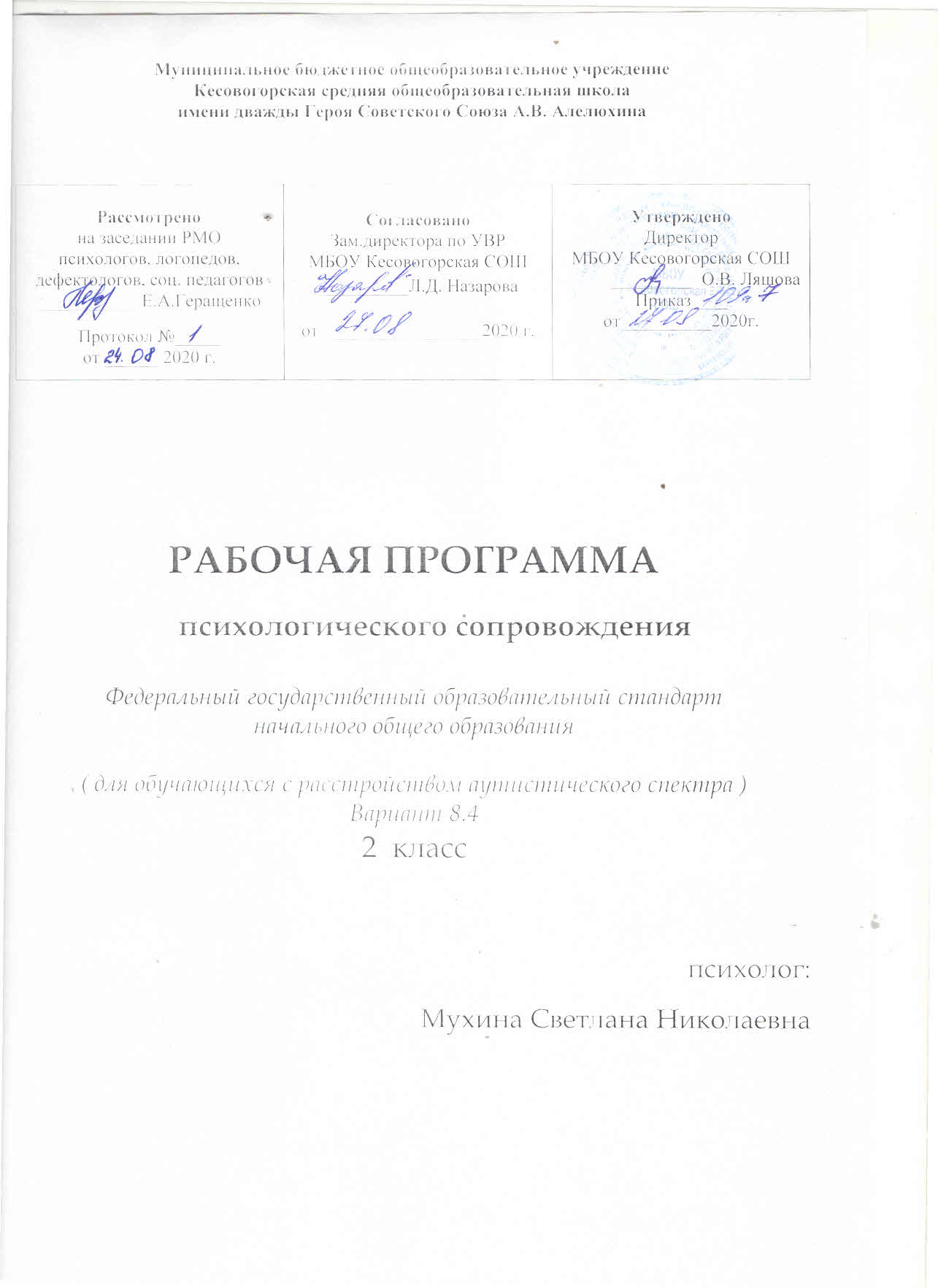 1. Пояснительная запискаДанная психолого-педагогическая программа направлена на обучающихся с расстройством аутистического спектра. Она является частью системы по оказанию комплексной помощи обучающимся с РАС в освоении адаптированной основной образовательной программы на начальной ступени обучения. Нормативно-правовая база разработки программы:Федеральный закон  № 273 «Об образовании в Российской Федерации» .Федеральный государственный образовательный стандарт начального общего образования.Федеральный государственный образовательный стандарт начального общего образования обучающихся с ОВЗ.ООП ФГОС НОО (1-4 класс) МБОУ Кесовогорская СОШ.Адаптированная основная общеобразовательная программа начального образования обучающихся с расстройством аутического спектра (вариант 8.4) МБОУ Кесовогорская СОШ.    Расстройства аутистического спектра (РАС) являются достаточно распространенной проблемой детского возраста и характеризуются нарушением развития коммуникации и социальных навыков. Общими являются аффективные проблемы и трудности развития активных взаимоотношений с динамично меняющейся средой, установка на сохранение постоянства в окружающем и стереотипность поведения детей. РАС связаны с особым системным нарушением психического развития ребенка, проявляющимся в становлении его аффективно-волевой сферы, в когнитивном и личностном развитии.     Три основных области проблемОсобенности проявлений аутизма зависят от конкретного человека, но основные проблемы можно разделить на три базовые группы. К ним относятся:трудности с социальной коммуникациейтрудности с социальным взаимодействиемтрудности с социальным воображением.    Задачами коррекционной  работы является постепенное вовлечение ребенка во все более развернутое взаимодействие со взрослыми, в контакты со сверстниками, выработка навыков коммуникации и социально-бытовых навыков, и максимальная реализация открывающихся в этом процессе возможностей эмоционального, интеллектуального и социального развития ребенка. Целью программы  является психологическое сопровождение обучающегося расстройством аутистического спектра, направленное на преодоление или ослабление проблем в психическом и личностном развитии, развитие эмоционально-волевой, познавательной и коммуникативной сферы.Задачи программы:выявление особых образовательных потребностей обучающегося с РАС, обусловленных недостатками в психическом развитии;содействие преодолению трудностей в организации целенаправленного поведения;развитие самосознания, личности аутичного ребенка, коррекция его самооценки и адекватного представления о своих возможностях; развитие познавательных процессов;снятие психоэмоционального напряжения и смягчение сенсорного и эмоционального дискомфорта; развитие произвольной и волевой регуляции поведения;  коррекция коммуникативных функций. оказание родителям (законным представителям) обучающихся консультативной и методической помощи по вопросам, связанным сих развитием, обучением и воспитанием.Практическая направленность программыРабота направлена на гармонизацию аффективной сферы,  формирование самовосприятия. Рекомендуемая форма работы – индивидуальные занятия.Работа осуществляется при взаимодействии с образовательным учреждением, а также родителями/законными представителями несовершеннолетнего.Коррекционная программа состоит из серии специально организованных коррекционно-развивающих занятий, составленных с учётом уровня развития ребенка,  его возрастных и индивидуальных особенностей и проводимых в игровой форме. Основные методы: игры (дидактические, подвижные, коммуникативные, ролевые), упражнения, рисование, беседы.Обучение ведется в игровой форме, используются элементы подражательности.Процесс развития и обучения опирается на развитие у учащихся базовых эмоций для привлечения их внимания и интереса, для повышения мотивации обучения, побуждения познавательных потребностей.Большая повторяемость материала, применение его в новой ситуации.Обязательная фиксация и эмоциональная оценка учебных малейших достижений ребенка.Приемы:– разминка (речевые, двигательные, голосовые);
– рассматривание рисунков, предметов;
– свободное и тематическое рисование;
– упражнения подражательного, творческого характера;
– конструирование;
– лепка;
– изготовление аппликаций из различных материалов;
– схематическое изображение предметов;
– игровые ситуации;
– создание проблемных ситуаций
– обсуждение прочитанного;
– заучивание стихотворений.Принципы в работе с детьми с РАС:Отсутствие давления, нажима, на первых порах даже прямого обращения. Первые контакты строятся при опоре на собственную активность ребенка.Создание и поддержание собственной эмоциональной значимости в глазах ребенка путем включения элементов контакта в привычные для ребенка моменты аутостимуляции.Нельзя форсировать (работа по установлению контакта может быть очень длительной).Постепенность в развитии форм контакта с обязательной опорой на сложившиеся стереотипы взаимодействия.Усложнение контакта идет по пути не столько предложения его новых вариантов, сколько осторожного введения новых деталей в структуру имеющихся форм.Строгая дозировка контактов. Продолжение взаимодействия в условиях психического пресыщения ребенка может разрушить уже достигнутое.Оберегание от ситуации конфликта после достижения аффективной связи с ребенком.
 Помнить, что контакт не самоцель, а лишь этап на пути к совместному изучению окружающего мира.Реализация программы проходит в три этапа. Основные этапы психологической коррекции:Первый этап – вовлечение ребенка в совместную деятельность, часто он сам предлагает ту форму возможного взаимодействия, которая в данный момент для него наиболее комфортна.Задачи первого этапа:Установление первичного контакта с аутичным ребенком;Создание свободной мягкой эмоционально-разряженной обстановки на занятии;Преодоление страха общения;Общая диагностика (эмоционально-поведенческих реакций, активности ребенка, эмоционального тонуса, эмоциональных проявлений, внимания, памяти).Постепенное избавление от накопившихся негативных эмоций;Предоставление ребенку возможности пережить как можно больше положительных эмоций.Второй этап – усиление психологической активности детей. Решение этой задачи требует от психолога умения почувствовать настроение ребенка, понять специфику его поведения и использовать это в процессе коррекции.Задачи второго этапа:Включение ребенка в различные виду деятельности, сначала индивидуальные, затем групповые,Формирование эмоционального контакта с психологом,Развитие активности ребенка,Развитие контактности.Помочь ребенку снять накопившееся напряжение, Сгладить проявления аффективных вспышек, сделать их более контролируемыми,научить ребенка выражать эмоции более адекватным способом.Третий этап - организация целенаправленного поведения аутичного ребенка. А также развитие основных психологических процессов.Задачи третьего этапа:Преодоление негативизма,Решение общих задач для достижения цели,Развитие восприятия и воображения,Развитие зрительного и осязательного восприятия.Структура коррекционно-развивающих занятий:Каждое занятие состоит из нескольких последовательных частей.1 часть. Вводная. Организационный момент, настраивающий на работу. Игры и упражнения на развитие произвольности психических процессов (приветствие, игра с массажным мячиком, развитие приемов массажа и самомассажа) 2-3 мин; дыхательные упражнения  2-3 мин;2 часть. Основная. Выполнение основных заданий и упражнений, направленных на развитие познавательных процессов (или эмоционально-волевой сферы) у школьников, крупной и мелкой моторики, двигательной координации. В основную часть обязательно включаются релаксационные  упражнения, способствующие снятию мышечного напряжения, усталости и активизирующие мыслительную деятельность, упражнения для развития мелкой моторики рук и развивающие игры и упражнения.3 часть. Заключительная. Упражнения и задания на развитие самоконтроля и адекватной самооценки. Рефлексия занятия, подведение итогов работы.2. Тематическое планированиеПродолжительность  занятия: 1 раз в неделю по 30 мин. – 40 мин. Итого 34 занятия3. Содержание коррекционной программыТема 1. Коррекция импульсивности и агрессивностиФормирование эмоционального контакта с психологом. Развитие взаимодействия ребёнка с окружающим миром и людьми в нём. Коррекция агрессивности через снятие напряжения. Предупреждение вспышек агрессии. Коррекция боязни обычных внешних раздражителей (телесный контакт); работа над полевым поведением. Коррекция импульсивности. Преодоление нежелательных реакций ребёнка.Тема 2. Развитие восприятия, сенсорной сферы       Зрительное восприятие: Прослеживание взглядом за движущимся близко расположенным предметом (по горизонтали, по вертикали, по кругу, вперед/назад). Прослеживание взглядом за движущимся удаленным объектом. Узнавание и различение цвета объекта. Фиксация взгляда на лице человека. Фиксация взгляда на неподвижном светящемся предмете. Фиксация взгляда на неподвижном предмете, расположенном напротив ребенка, справа и слева от него.     Слуховое восприятие: локализация неподвижного источника звука, расположенного на уровне уха, плеча, талии. Прослеживание за близко расположенным перемещающимся источником звука. Локализация неподвижного удаленного источника звука. Соотнесение звука с его источником. Нахождение объектов, одинаковых по звучанию.      Кинестетическое восприятие: адекватная эмоционально-двигательная реакция на прикосновения человека. Адекватная реакция на соприкосновение с материалами (дерево, металл, клейстер, пластмасса, бумага, вода и др.), различными по температуре (холодный, теплый), фактуре (гладкий, шероховатый), вязкости (жидкий, густой, сыпучий). Адекватная реакция на вибрацию, исходящую от объектов. Адекватная реакция на давление на поверхность тела. Адекватная реакция на положение тела (горизонтальное, вертикальное). Адекватная реакция на положение частей тела. Адекватная реакция на соприкосновение тела с разными видами поверхностей. Различение материалов по характеристикам (температура, фактура, влажность, вязкость). Развитие внимания, памяти, мышленияРазвитие внимания (вычеркни лишние предметы, восстанови последовательность, чего не хватает?, соедини предметы, найди отличия, найди одинаковые предметы).  Развитие памяти: запомни слова, запомни расположение предметов, восстанови картинку, найди, где спрятано; чего не хватает? и др. Развитие мышления: найди отличия, найди одинаковые предметы, чего не хватает?, составь из частей, объедини в группы, соедини по образцу, найди лишнее. Пространственная координация.Развитие взаимодействия с окружающим миромРазвитие взаимодействия ребёнка с окружающим миром и людьми в нём. Развитие контактности: игры «Погладь кошку», «Поиграй с куклой», "Строим дом для друзей".  Развитие личностно-мотивационной сферы. Моя семья. Коррекция тревожности и неуверенности. Снятие напряжения путём вовлечения в  физическое действие, способствование возникновению партнёрских отношений, вызов положительных эмоциональных переживаний. Развитие сюжетной игры.4. Планируемый результат     Вариант 8.4 предполагает, что обучающийся с РАС, осложненными умственной отсталостью  получает образование, которое по содержанию и итоговым достижениям не соотносится к моменту завершения школьного обучения с содержанием и итоговыми достижениями сверстников, не имеющих дополнительных ограничений по возможностям здоровья. Данный вариант предполагает планомерное введение обучающегося в более сложную социальную среду, дозированное расширение повседневного жизненного опыта и социальных контактов обучающегося в доступных для него пределах, в том числе работу по организации регулярных контактов детей со сверстниками и взрослыми.        Реализация коррекционной программы для детей с расстройством аутистического спектра  дает основу для эффективной адаптации ребенка к миру. Благодаря этим занятиям происходит настройка ребенка к активному контакту с окружающим миром. Таким образом, ребенок будет чувствовать безопасность и эмоциональный комфорт, а значит, будет происходить коррекция поведения.     Предполагается, что в результате реализации коррекционной программы у обучающегося с расстройством аутистического спектра развивается эмоционально-волевая сфера; произвольная, волевая регуляция поведения, проявляющаяся в:формировании учебного поведения:  направленность взгляда (на говорящего взрослого, на задание);  умение выполнять инструкции педагога;  использование по назначению учебных материалов;  умение выполнять действия по образцу и по подражанию. формировании умения выполнять задание:  в течение определенного периода времени,  от начала до конца,  с заданными качественными параметрами. формировании умения самостоятельно переходить от одного задания (операции, действия) к другому в соответствии с расписанием занятий, алгоритмом действия и т.д.  Результаты освоения программы дифференцируются в соответствии с личностными особенностями ребенка с РАС.ЛИТЕРАТУРА Актуальные проблемы диагностики задержки психического развития детей / Под ред. К. С. Ле-бединской. — М., 1982. Ахутина Т. В., Пылаева Н. М. Нейропсихологический подход к коррекции трудностей обучения // Нейропсихология сегодня. — М., 1996. Егорова Г. В. Особенности памяти и мышления младших школьников, отстающих в развитиии. — М., 1973. Марковская И. Ф. Задержка психического развития. Клиническая и нейропсихологическая диагностика. — М., 1993. Обучение детей с задержкой психического развития / Под ред. В. И. Лубовского. — Смоленск, 1994. Шевченко С. Г. Ознакомление с окружающим миром учащихся с задержкой психического развития. — М., 1990. Пермякова В. А., Домишкевич С. А. Типические особенности эмоционально-волевой сферы и личностной регуляции учебной деятельности младших школьников в норме и при отклонениях в развитии // Развитие школьников с отклонениями. — Иркутск, 1981. "Методические рекомендации по развитию сенсорной сферы  детей (пособие для коррекционных учреждений)". Л.А. Метиева."Коррекция и развитие эмоциональной сферы детей с ОВЗ". Е.В. Иванова"Поддержка аутичных и отстающих в развитии детей" программа TEACH, Эрик Шоплер .Янушко Игры с аутичным ребенком.№п/птемакол-во часов1.Диагностика12.Коррекция импульсивности и агрессивности53.Развитие восприятия, сенсорной сферы124.Развитие внимания, памяти, мышления105. Развитие взаимодействия с окружающим миром6